A SZAKDOLGOZATÍRÁSSAL KAPCSOLATOS KÖVETELMÉNYEKA TANULMÁNYI ÉS VIZSGASZABÁLYZAT  FIGYELEMBE VÉTELÉVELAZ ISKOLAI SZOCIÁLIS MUNKA ÉS AZ ALKALMAZOTT SZOCIÁLIS GERONTOLÓGIA SZAKIRÁNYÚ TOVÁBBKÉPZÉSEKENVÉF A szakdolgozatMinden hallgatónak szakdolgozatot kell készítenie.A hallgatónak a szakdolgozat bevezetőjében nyilatkoznia kell arról, hogy munkája során csak olyan forrásokat használt fel, amelyekre az irodalomjegyzékben hivatkozott, vagy amelyeket a bibliográfiában feltüntetett. Plágium esetén a szakdolgozat elégtelen érdemjegyűnek tekintendő, és a hallgató ellen az intézmény fegyelmi eljárást indít.Formai követelmények: lásd alább.A konzulensnek (mentornak) legalább főiskolai végzettséggel kell rendelkeznie.Iskolai szociális munka alapszakon és Alkalmazott szociális gerontológia szakirányú továbbképzésen:	
Témáját a tanszékvezető fogadja el, a konzulensi (mentori) feladatra a hallgató választása alapján olyan, a szakdolgozat témájában járatos szakembert kér fel, aki a főiskola képzésében részt vesz.A szakdolgozat tartalmilag és formailag is illeszkedjen a képzés menetébe.A témavezető tanár a dolgozat elkészítését figyelemmel kíséri, az adott észrevételeket, javaslatokat írásban rögzíti és a hallgató által elvégzett munkát a leckekönyvben aláírásával igazolja.A dolgozat terjedelme minimálisan 30 oldal (60.000 karakter szóköz nélküli leütésszám) mellékletek nélkül, maximálisan 50 oldal mellékletekkel. Az elkészített szakdolgozatot a leadási határidő előtt a konzulensnek el kell fogadnia. Ha a konzulens elfogadta, a szak ügyintézőjénél egy bőrkötéses példányban és CD-n kell leadni.Az el nem fogadott szakdolgozat pótlásának feltételeit a szakvezető határozza mega szakdolgozat védésének értékelési szempontjai:a szakdolgozat bemutatásának színvonala, az előadás logikájaa feltett kérdésekre adott válaszok minősége, a kifejtett elvek és alkalmazott módszerek helyességének indoklásaa témakörben való tájékozottság, a forrásmunkákban való eligazodás, olvasottsága dolgozat témakörébe vágó kutatások ismerete, a főbb összefüggések meglátásaa téma feldolgozásában való lényeglátás, a feltárt adatok és eredmények kezelésének biztonsága.szakdolgozati tudnivalókA szakdolgozat ütemezésenovember 24.Témaválasztás konzulenssel megbeszélve. A választott téma leírása 1 oldal terjedelemben 15-20 szakirodalmat tartalmazó jegyzékkeljanuár 28.A szakdolgozat elméleti részének leadása 10-20 oldal terjedelemben.május 15.A szakdolgozat leadásának határideje.A Tanszékre a szakdolgozatot 2 nyomtatott példányban kell leadni:1 fekete bőrkötéses, valamint egy hőkötéses/spirálozott példányban.A szakdolgozatba bele kell köttetni a szakdolgozat eredetiségéről szóló nyilatkozatot! (hátulra)Nem kell beleköttetni, de le kell adni a konzultációs alkalmakat (min.3) igazoló dokumentumot is!A szakdolgozat formai kritériumai:A/4-es papírméretbalról 3,5 cm, (2,5 cm laptáv + 1 cm-es bal oldali kötésmargóval), 
jobbról 2 cm, a lap tetején 4 cm, a lap alján 3,5 cm margóval;30 oldal (mellékletek nélkül), mellékletekkel maximum 50 oldal12-es betűméret; Times New Roman betűtípus1,5-es sortávolságoldalszám kívül vagy középenA szakdolgozat kötelező tartalmi elemei: a szakdolgozatnak a kötésen belül minimum a következő tartalmi elemekkel kell rendelkeznie: címlap, tartalomjegyzék, bevezetés, tartalmi egységek fejezetekre és indokolt esetben alfejezetekre tagolva, összegzés, irodalomjegyzék, mellékletek. Ezen kívül egyéb egységeket is tartalmazhat, pl. rövidítések jegyzéke, táblázatok jegyzéke, ábrák jegyzéke, mellékletek stb.Az irodalomjegyzék és a hivatkozások: a szakdolgozati módszertan órán tanultak szerint./Bőrkötéses fedőlap felépítése:/Szakdolgozat„A készítő neve”20…./Első oldal felépítése:/Veszprémi Érseki Főiskolaalkalmazott szociális gerontológia szakirányú továbbképzés 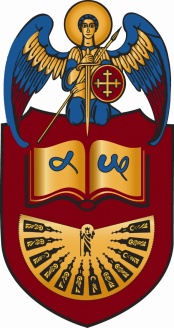   Szakdolgozat címeTémavezető:					Készítette:	„Témavezető Neve”				„Hallgató neve”„Témavezető Titulusa”Veszprém„a szakdolgozat leadásának éve”